ZOOM LOCKDOWN 2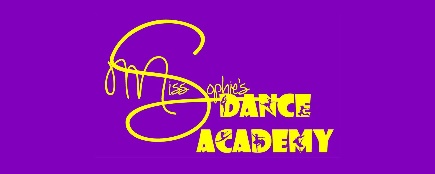 CHALLENGE CARD PREPARATORY BALLETTeachers will advice when these can be ticked off A completed Challenge Card will be rewarded with a medalWalk on Tipp ToesRuns on Tipp ToesPony Claps - &1&2&3&4&5&6&7&8 Pony Gallops – stretched feet holding pony reignsPointe & Close - turned out without pliePointe & Close – turned out with plieDancing Arms SequenceSaute – Jumps in 1stSkips – stretched feet & armsSways – stretched feetGallops – stretched feet & legsCurtsey